校長室，輔導室，學務處SHARP MX-3600N影印機列印程式安裝流程點開資料夾〝\大直高中輔導-學務-校長室\SHARPMX-3600N影印機列印程式\32位元(或64位元)〞，找到如下紅框出處的setup(.exe)後滑鼠點二下進行安裝，若問您是否繼續安裝，請點選〝是〞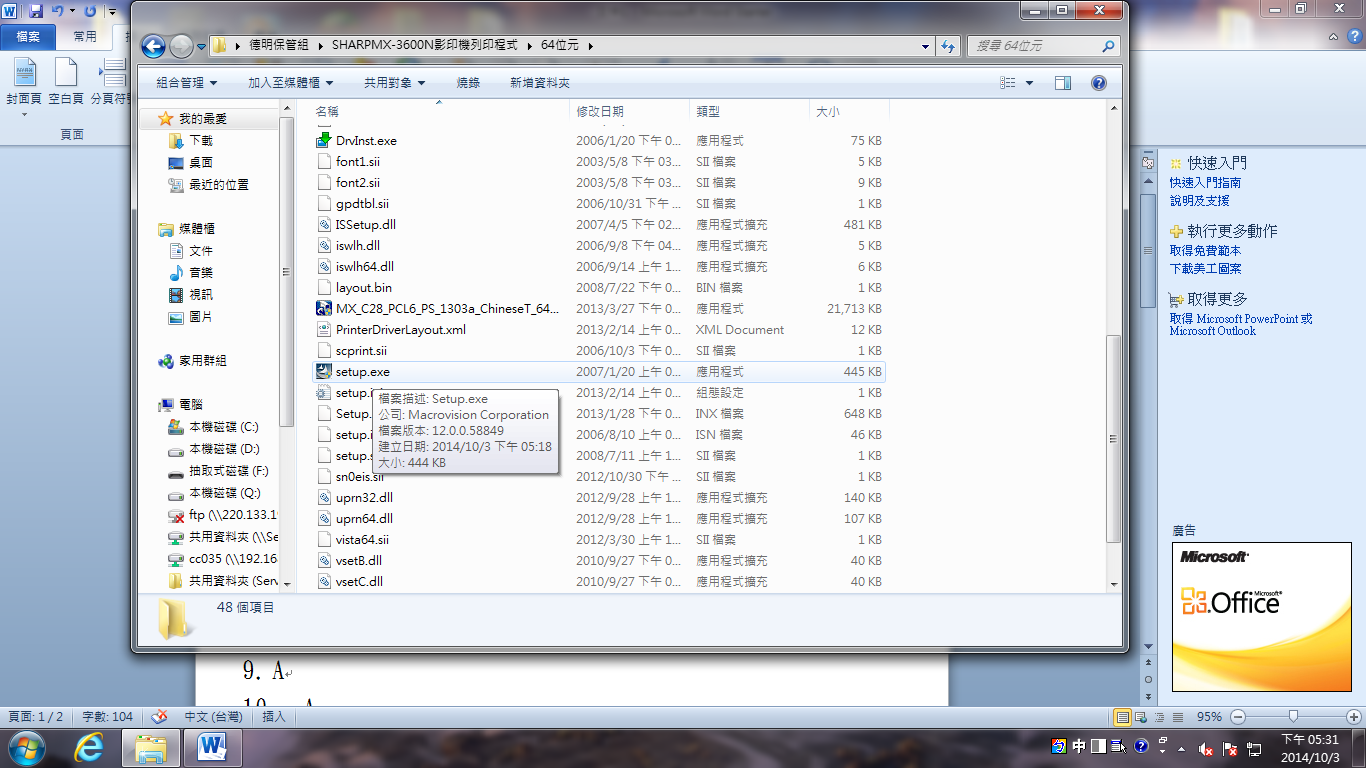 點選〝自訂安裝〞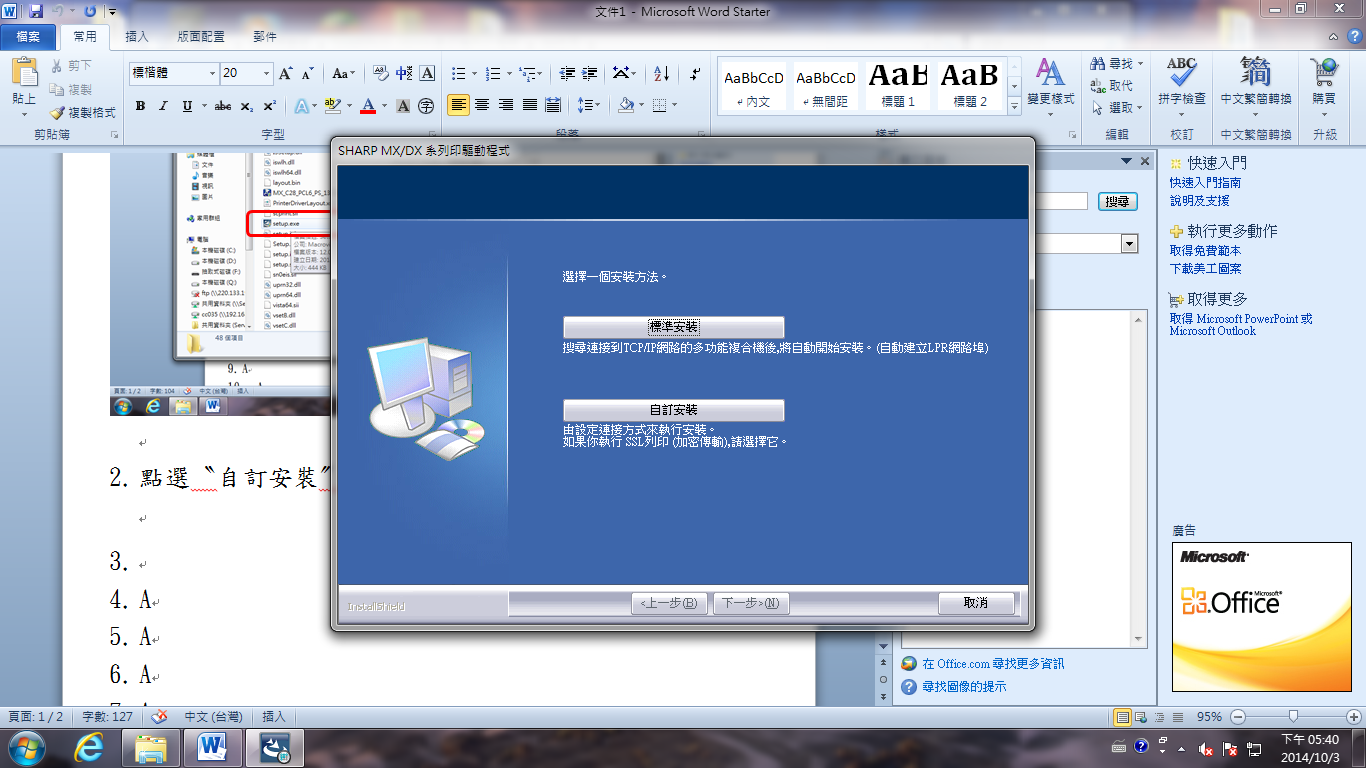 選擇LPR直接列印(指定位址)然後點〝下一步〞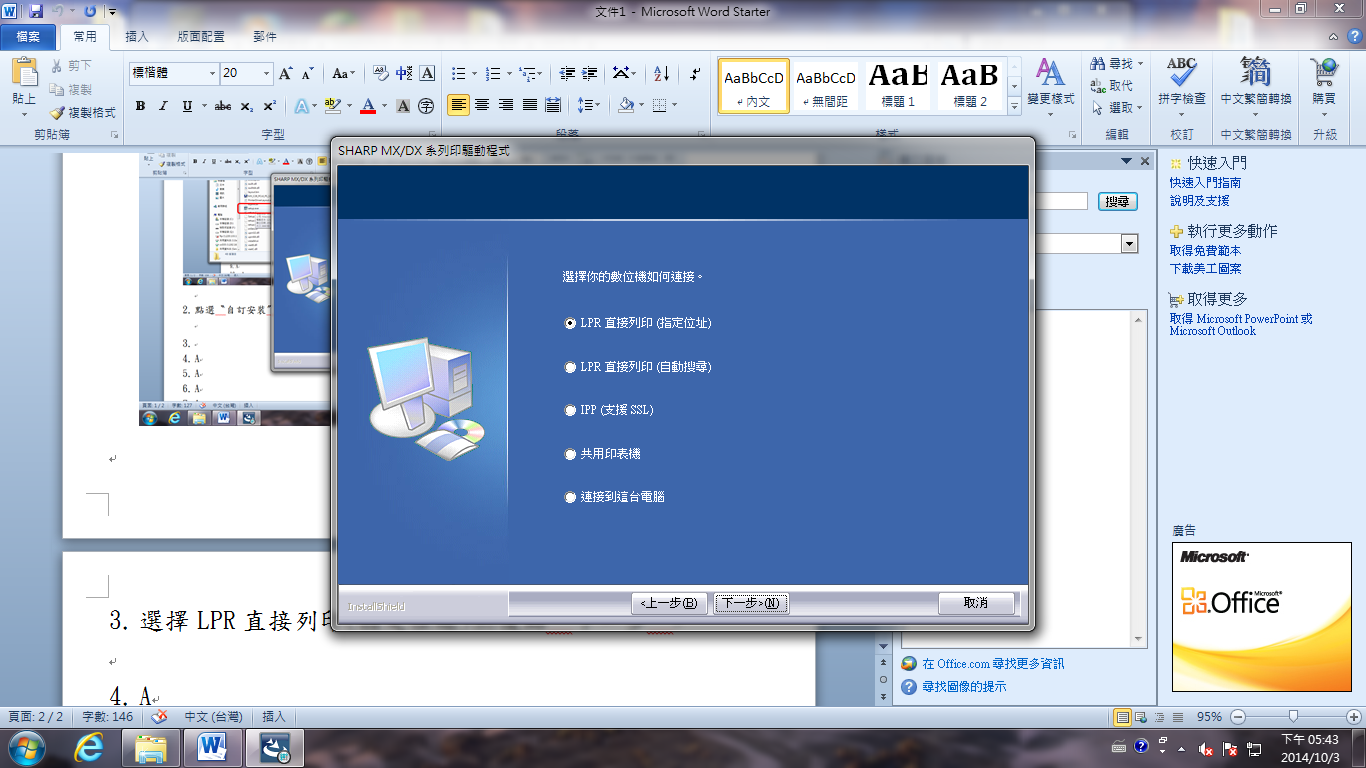 輸入各處室影印機的IP位址後點〝下一步〞選擇〝MX-3500N〞為使用的數位機機型，點〝下一步〞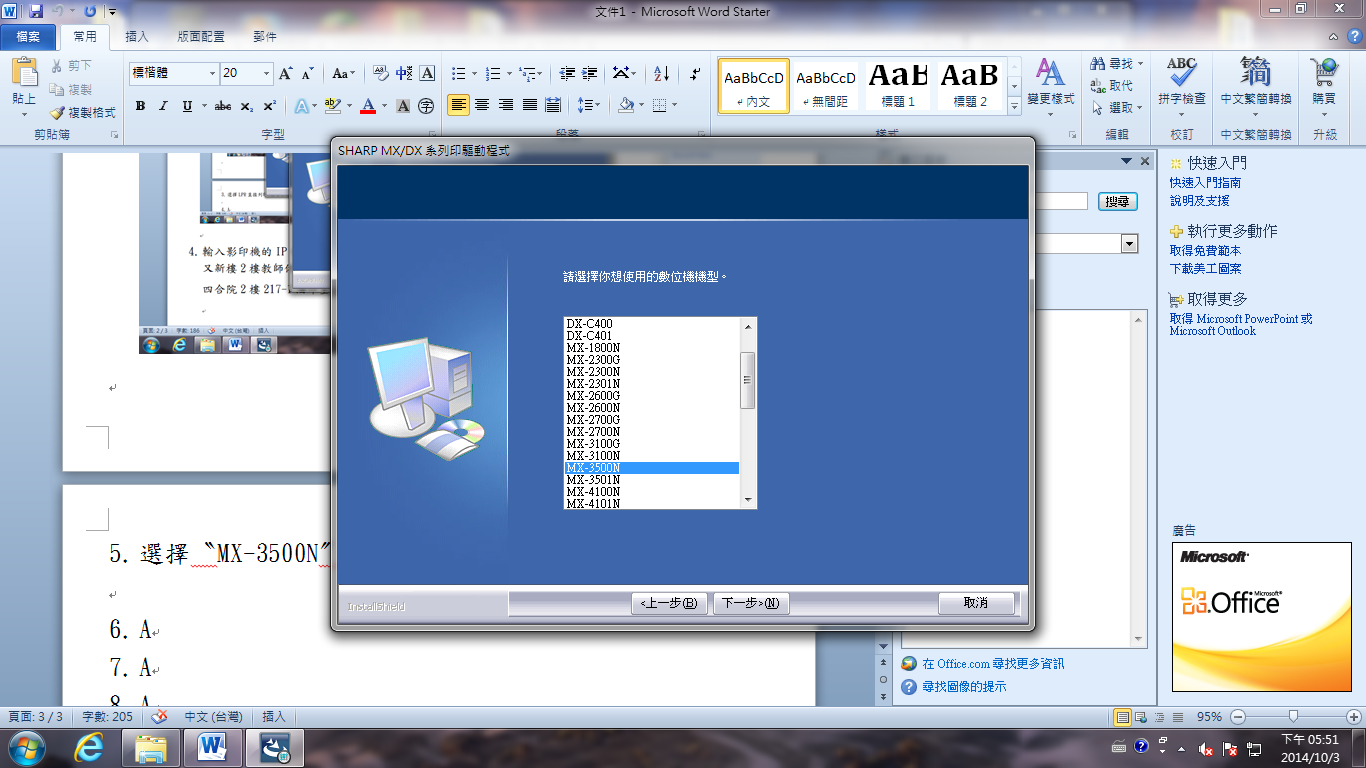 選擇PCL6打勾，再點〝下一步〞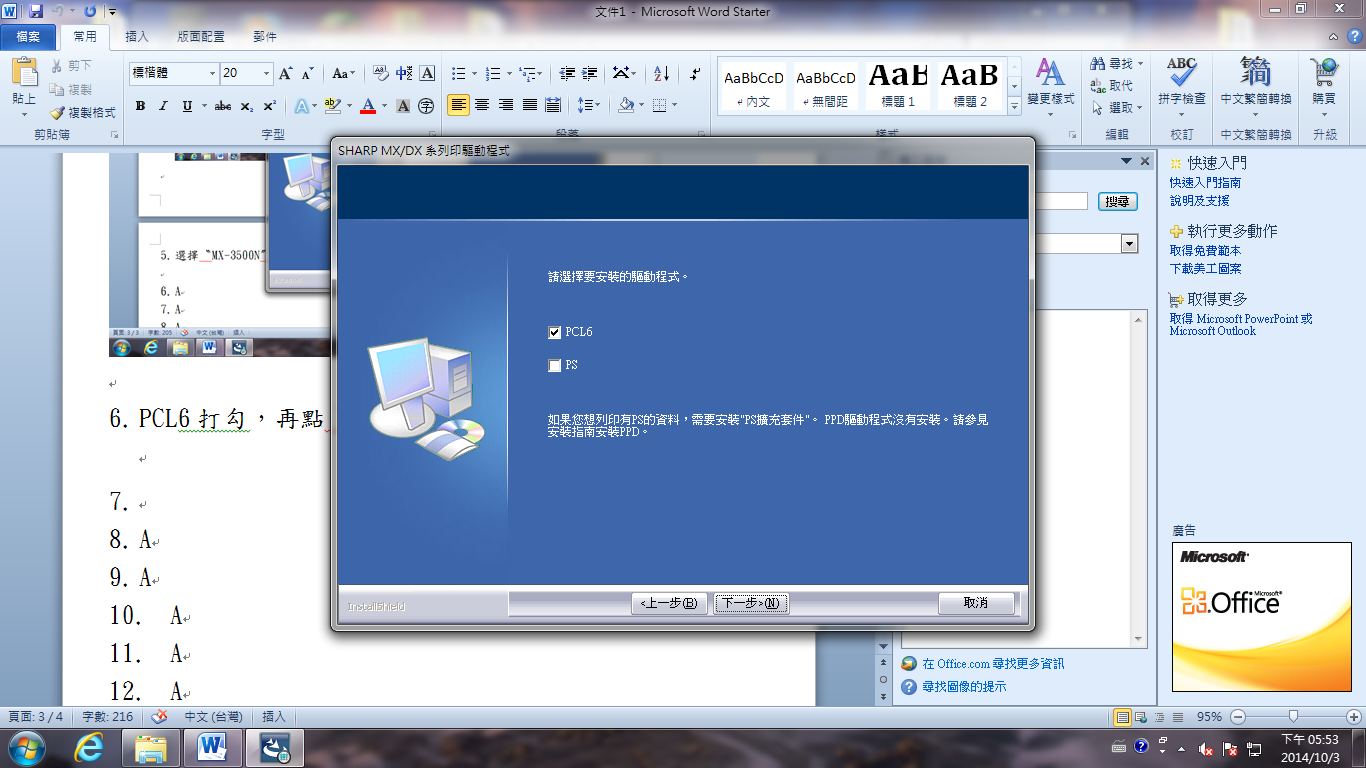 點〝下一步〞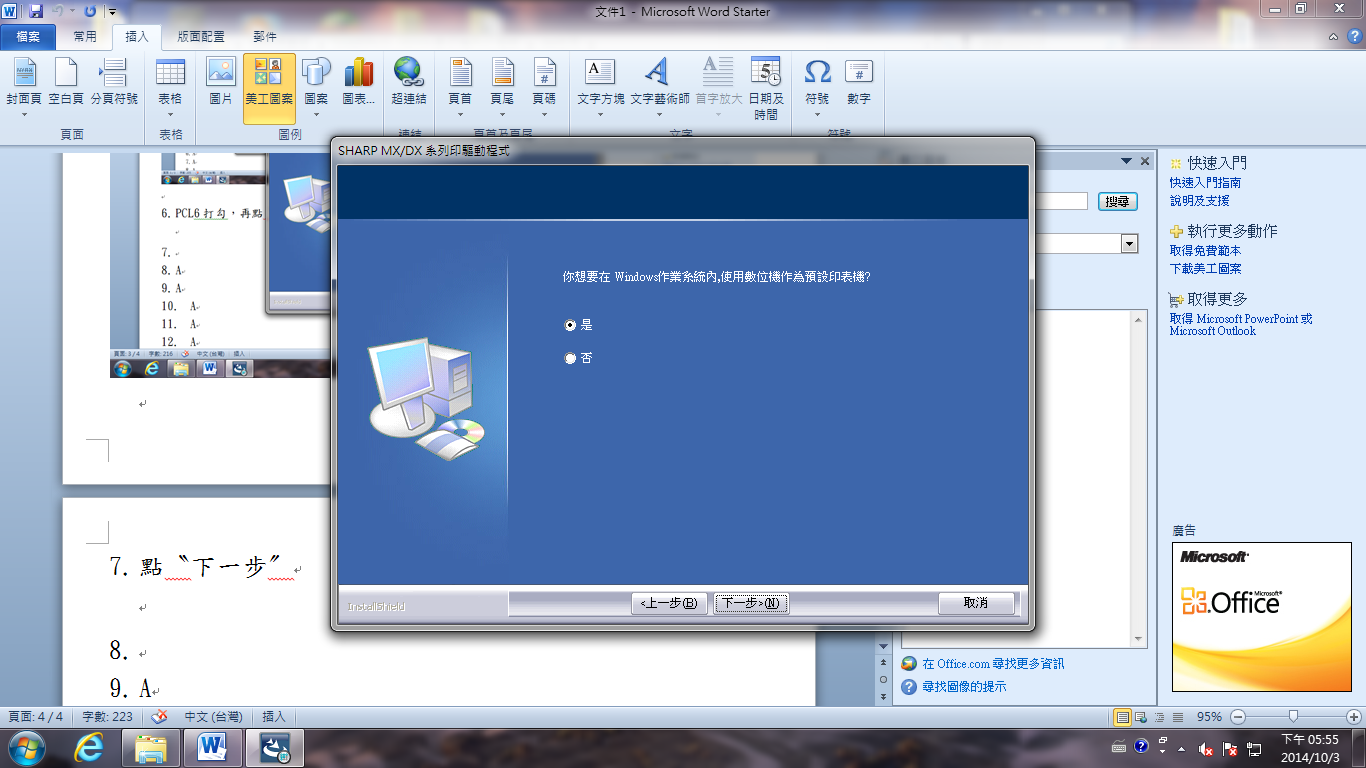 點〝下一步〞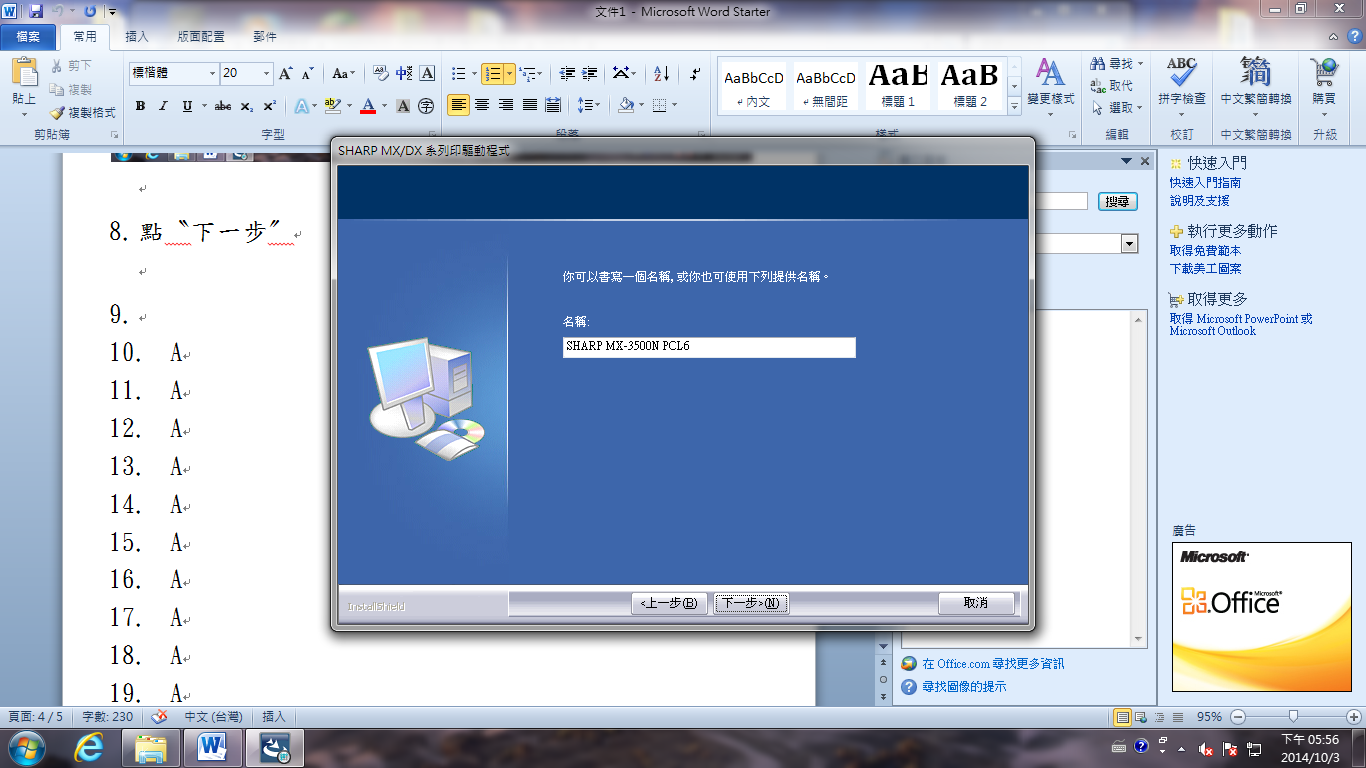 點〝下一步〞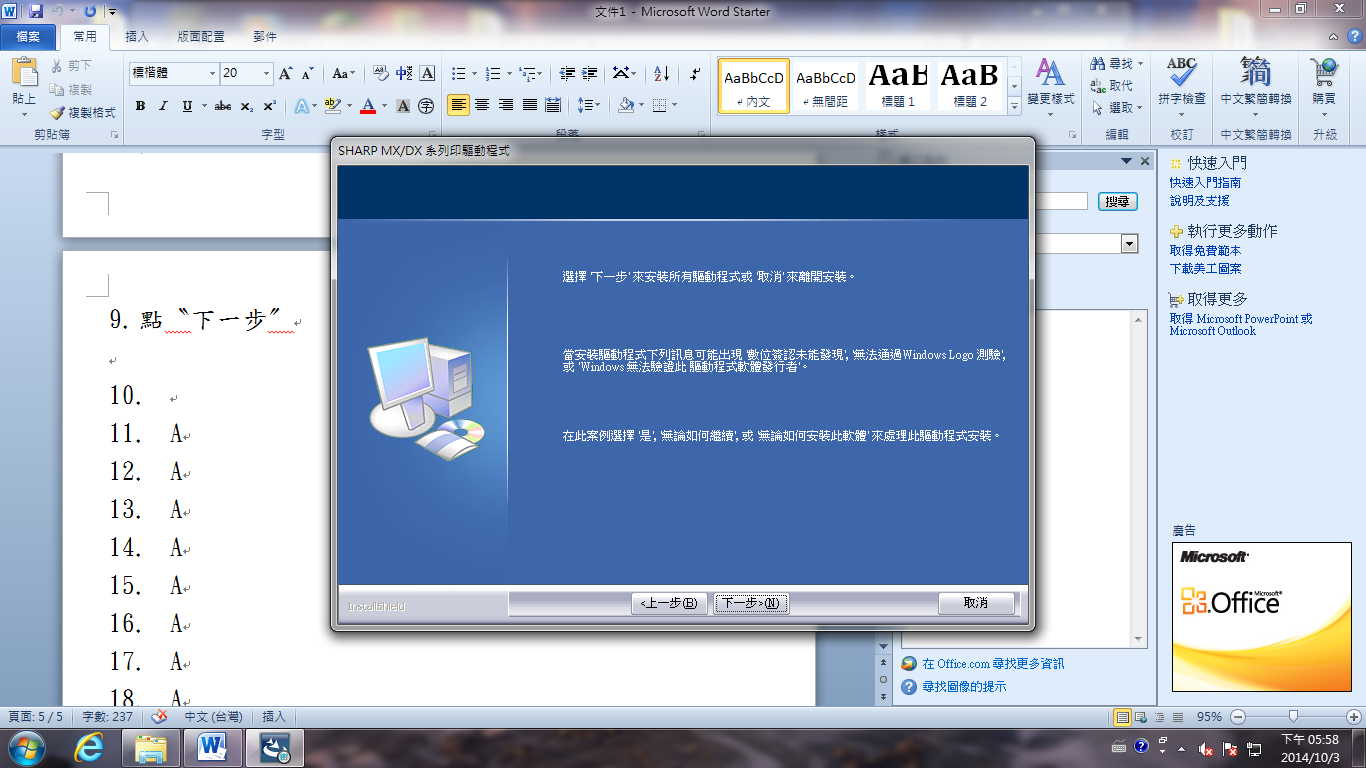 等待電腦安裝程式直到出現以下畫面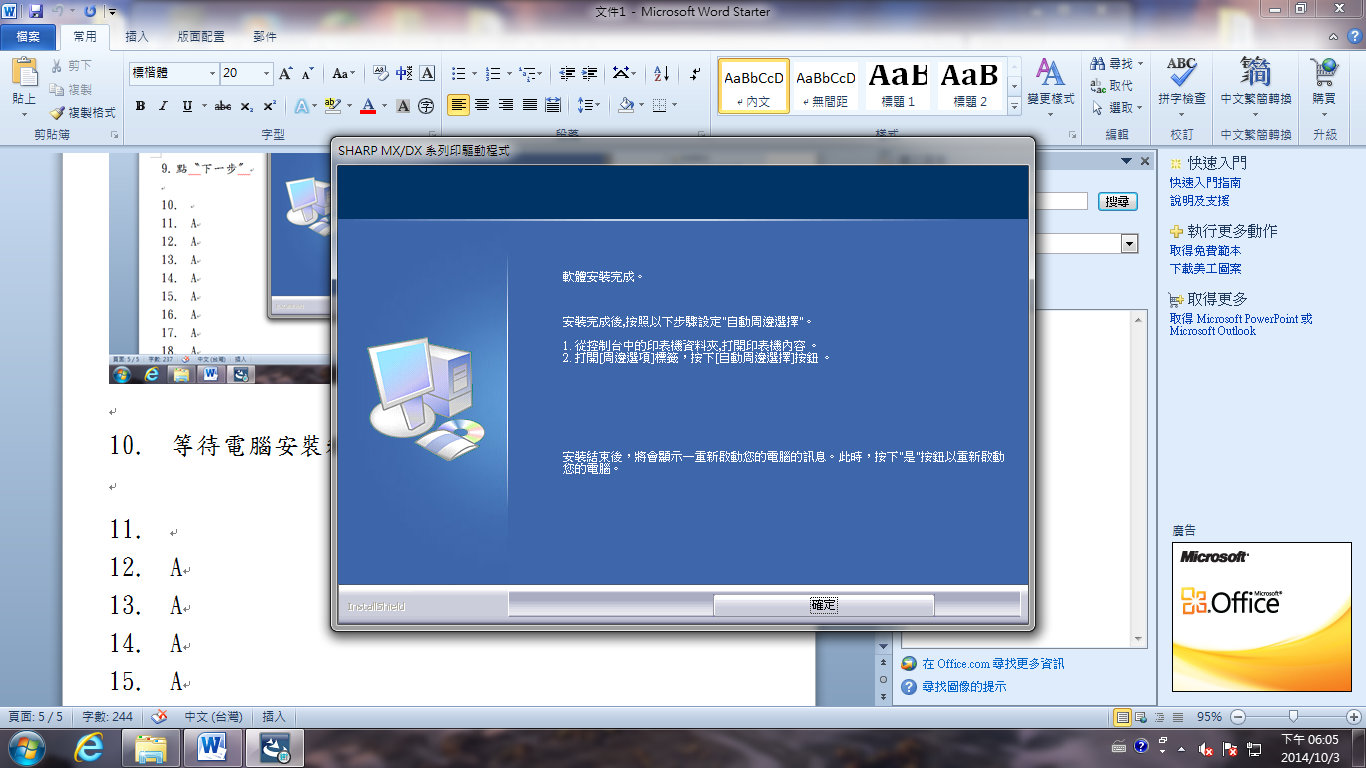 點〝是〞重新啟動電腦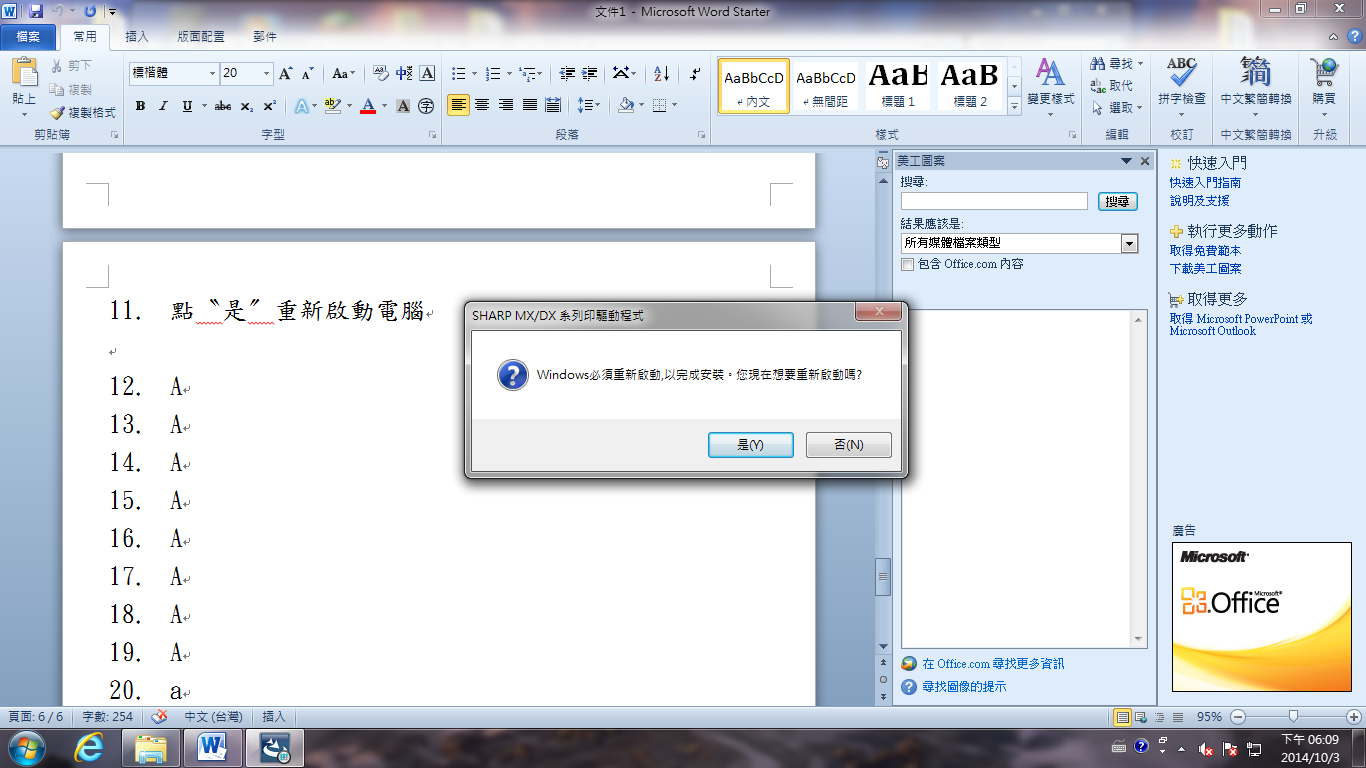 重新開機後，將滑鼠移到螢幕左下角〝開始〞點一下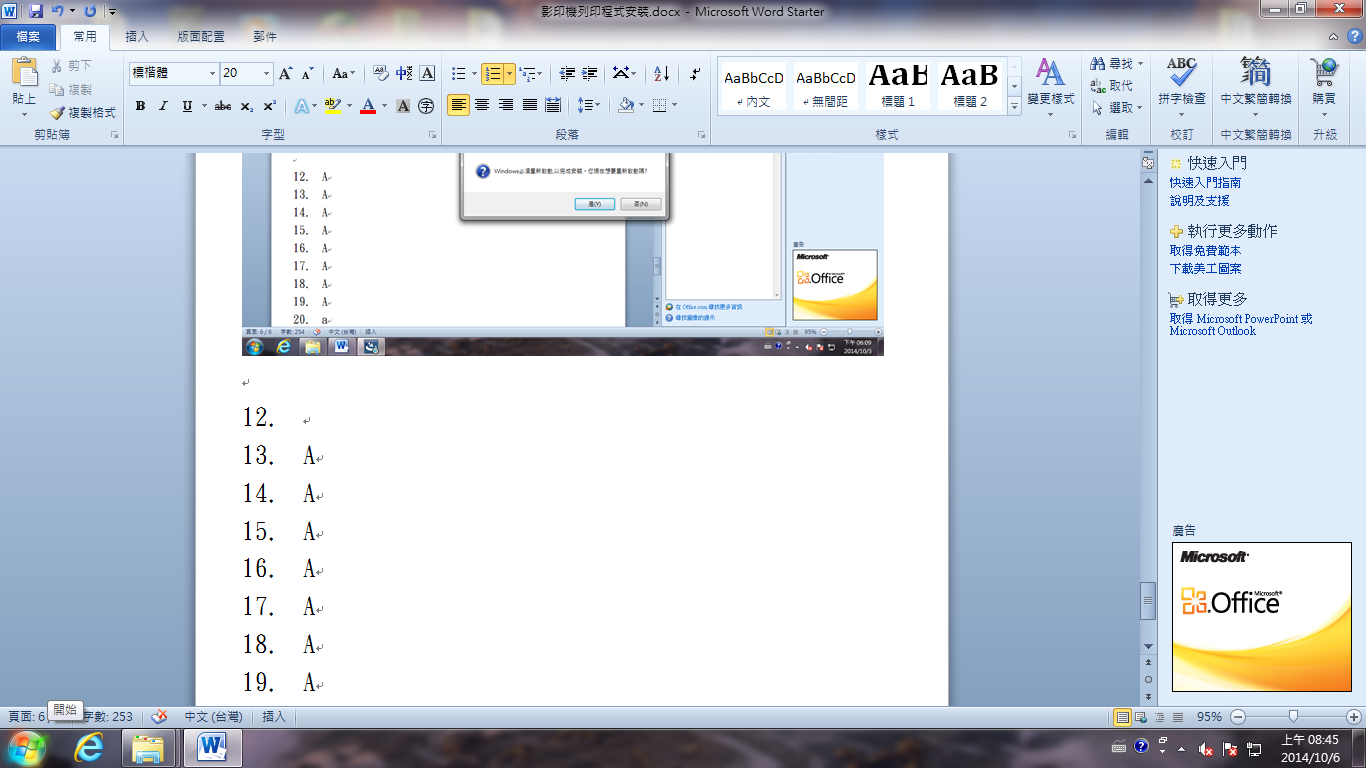 點選〝裝置與印表機〞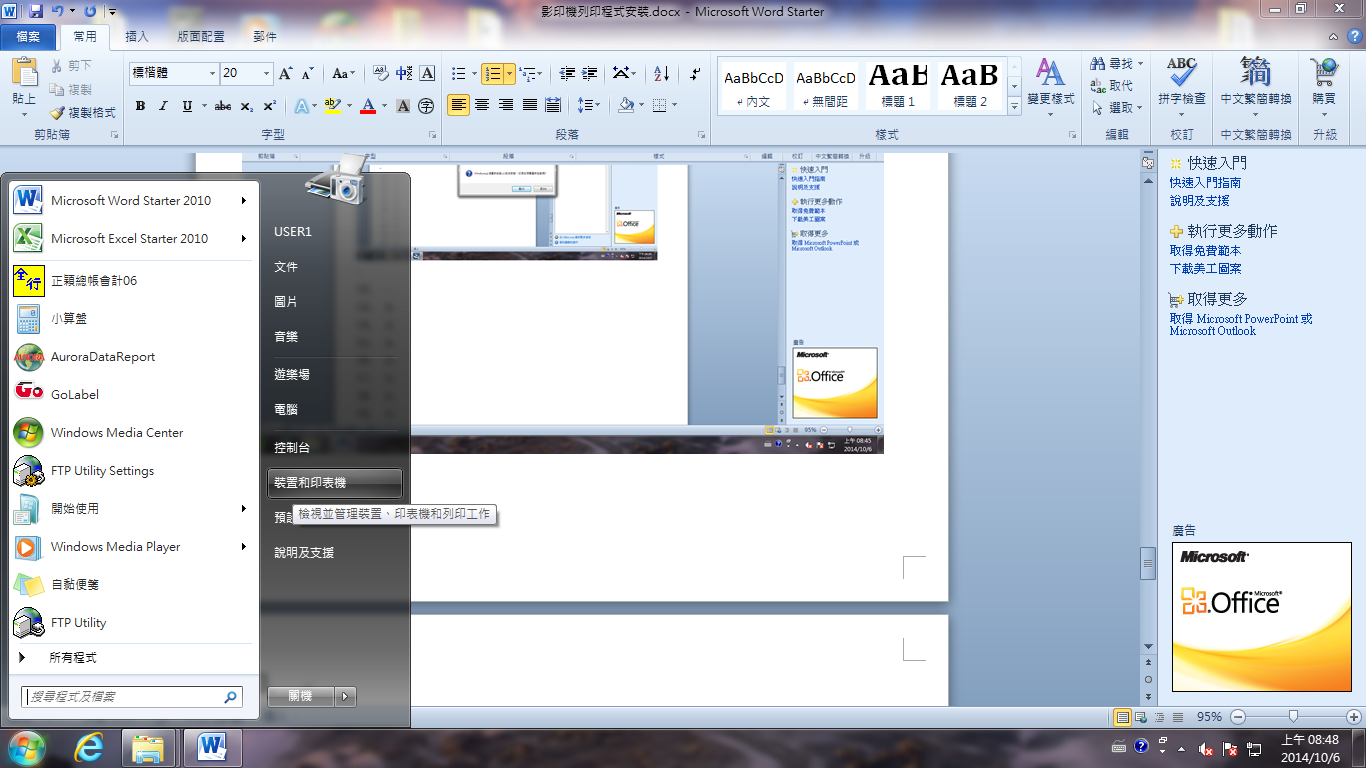 Window10介面如下：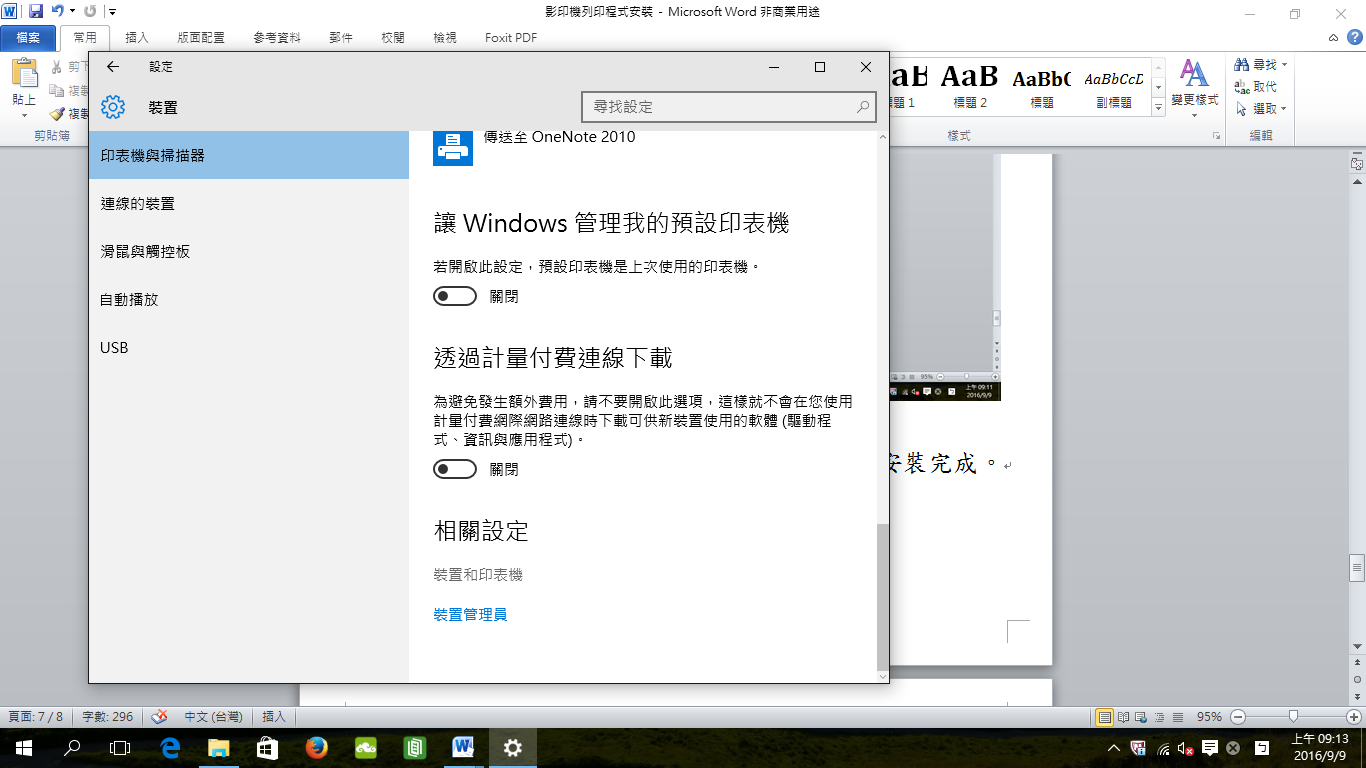 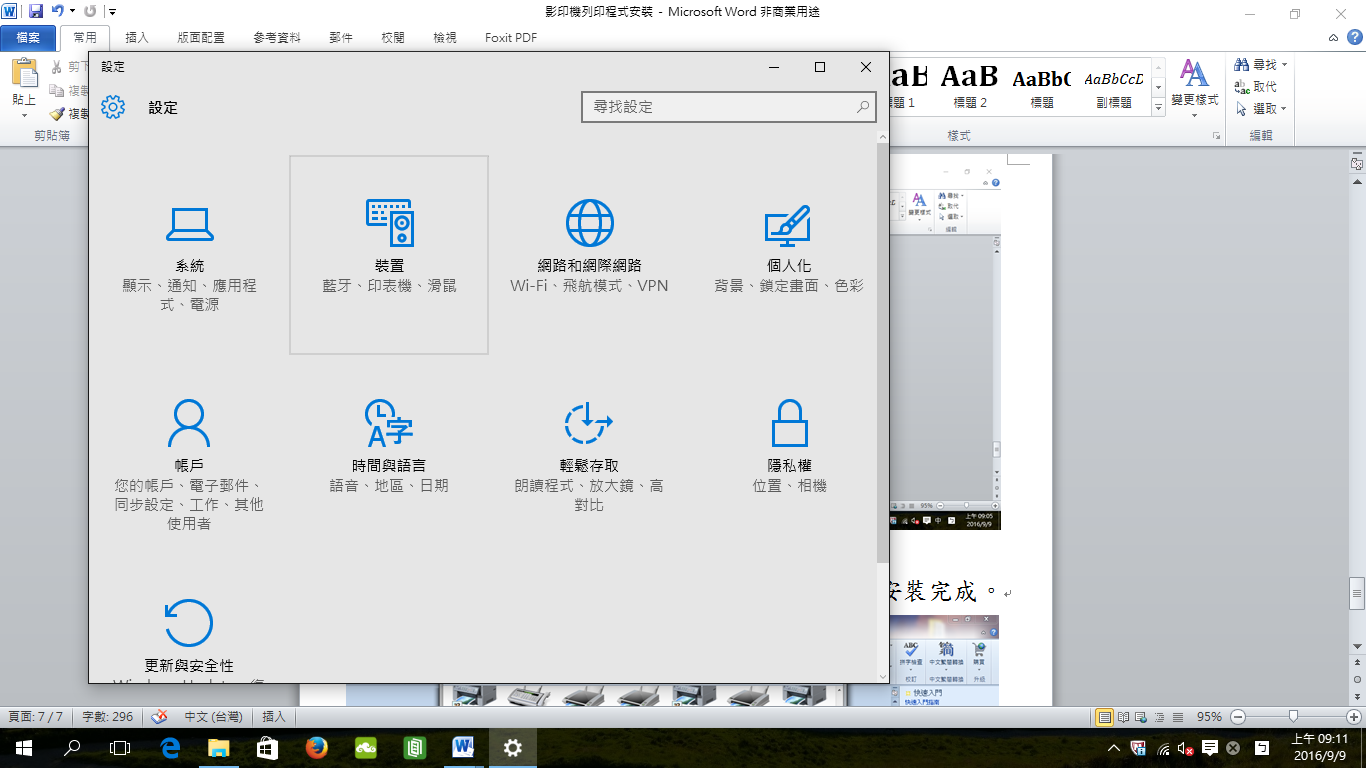 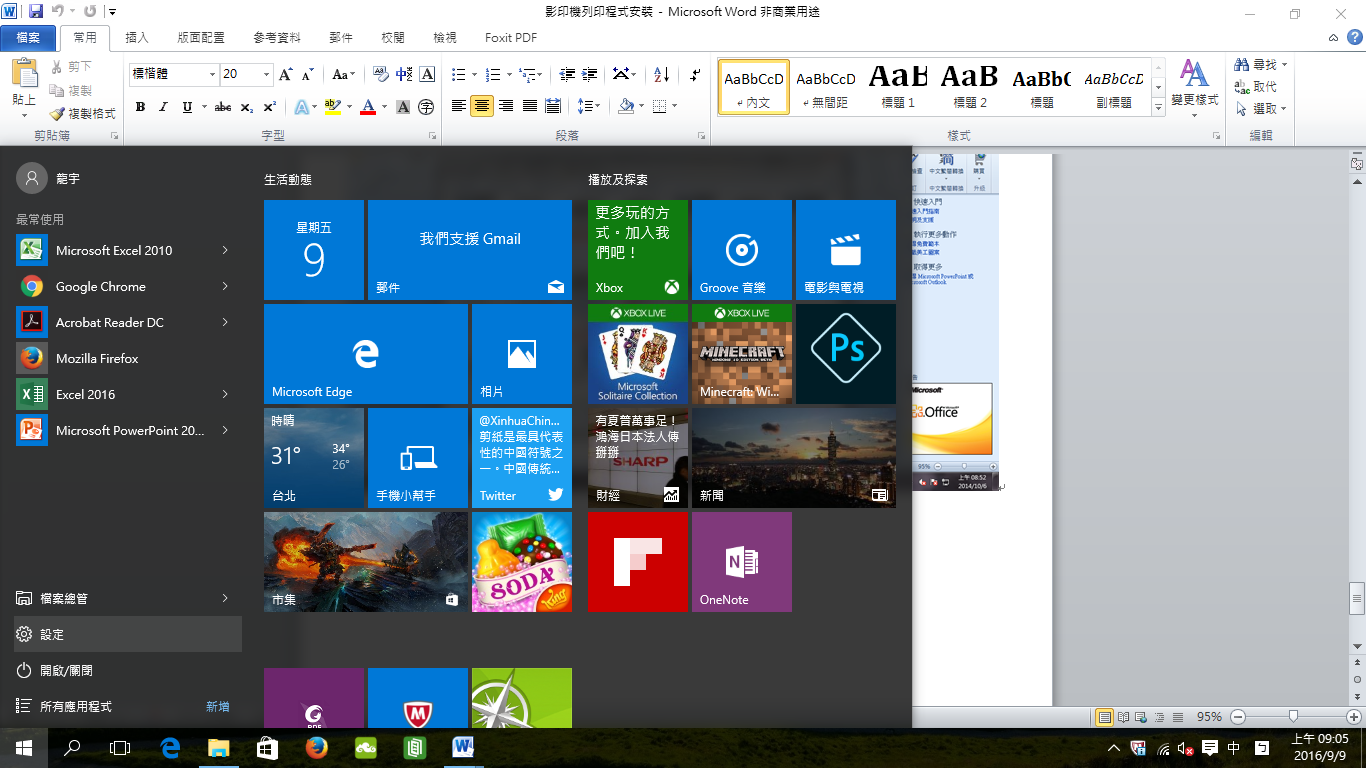 出現〝SHARP MX-3500N PCL6〞的列表機，安裝完成。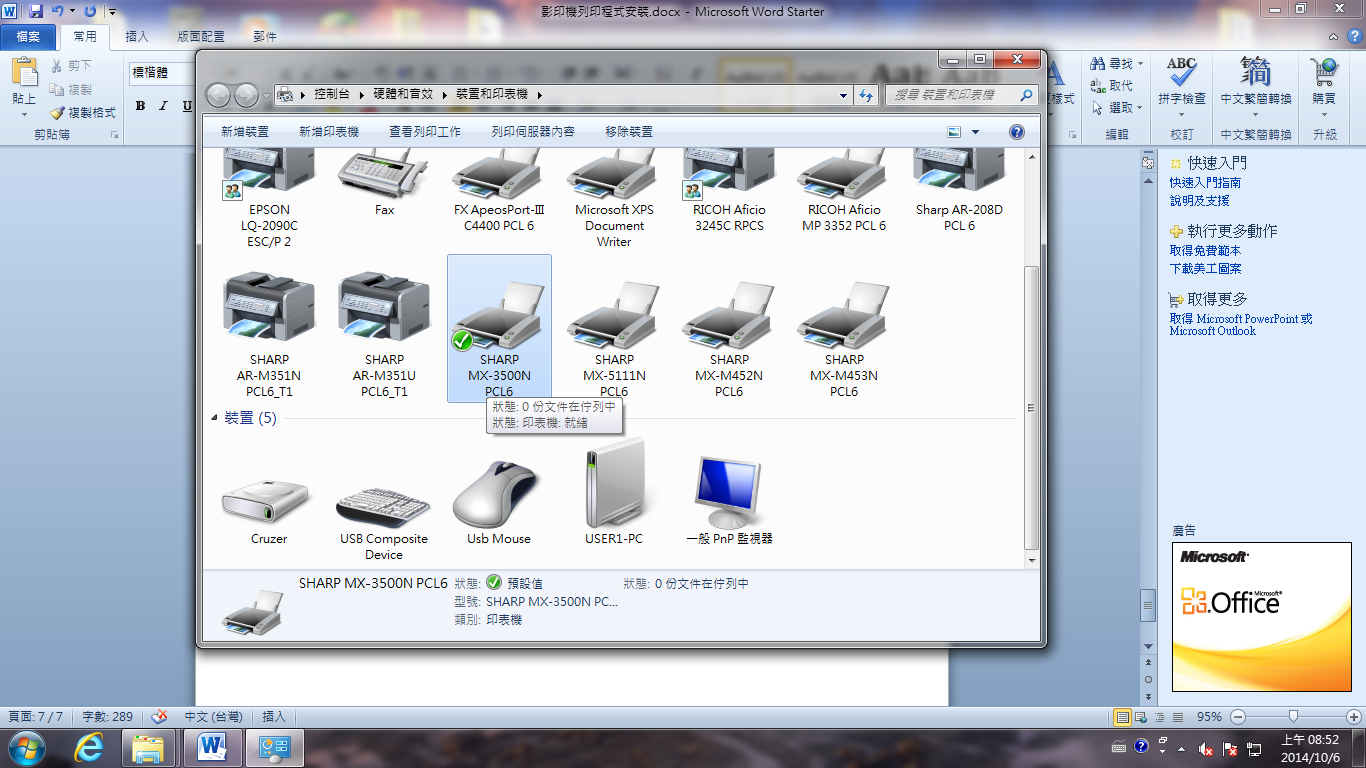 